PROMETNA SREDSTVA NA  CESTI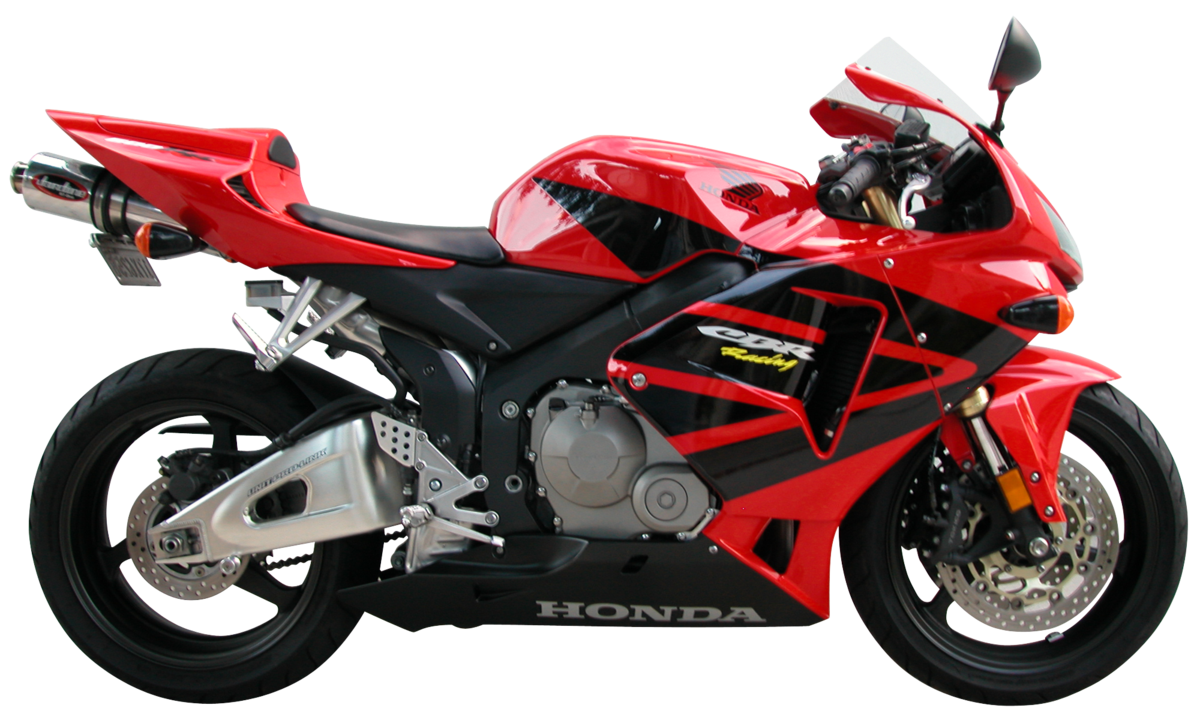 MOTOCIKLVOZI SE JEDAN ČOVJEK ILI DVOJE LJUDI.SLUŽI ZA PRIJEVOZ I PUTOVANJE OD JEDNOG DO DRUGOG MJESTA.          AUTOBUS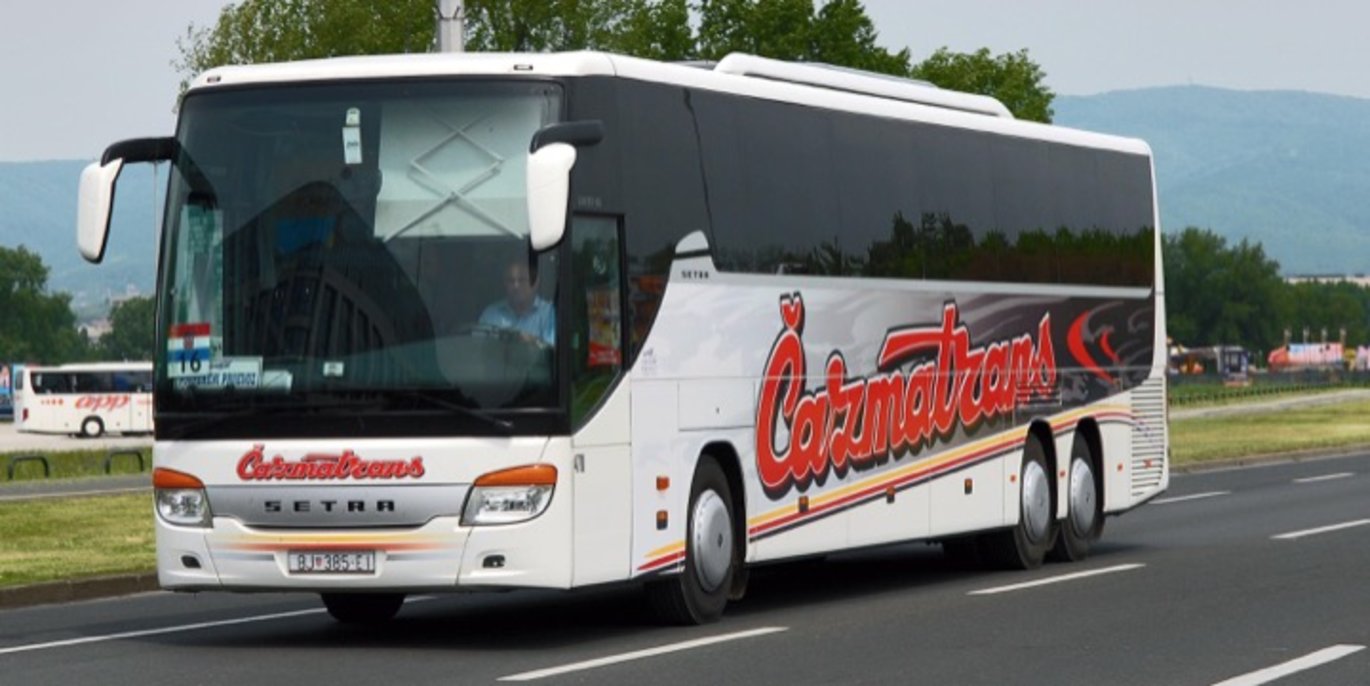 NJIME UPRAVLJA OSOBA ČIJE JE ZANIMANJE VOZAČ. U NJEMU SE VOZI PUNO LJUDI.SLUŽI ZA PRIJEVOZ I PUTOVANJE LJUDI OD JEDNOG DO DRUGOG MJESTA.ZA AUTOBUS JE POTREBNO KUPITI VOZNU KARTU.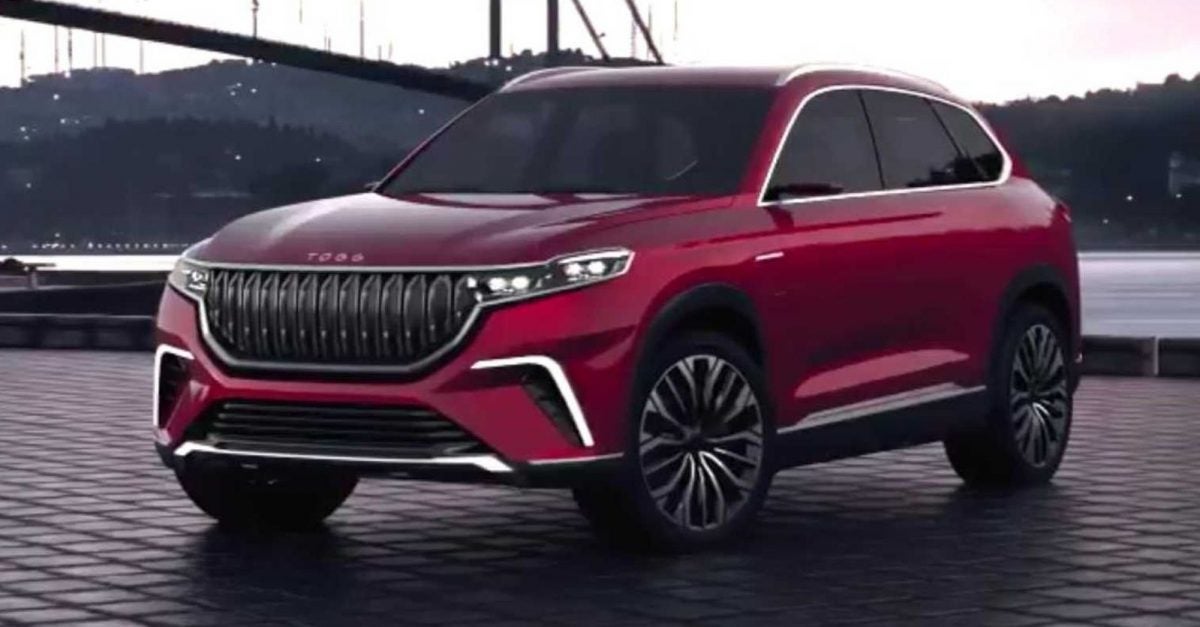   AUTOMOBILVOZI SE JEDAN ČOVJEK ILI DVOJE,TROJE, ČETVERO LJUDI.SLUŽI ZA PRIJEVOZ I PUTOVANJE OD JEDNOG DO DRUGOG MJESTA.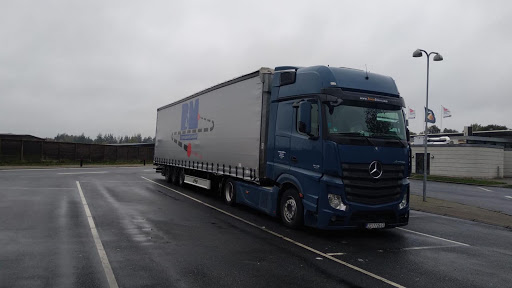      KAMIONNJIME UPRAVLJA OSOBA ČIJE JE ZANIMANJE VOZAČ. U NJEMU SE NE PREVOZE LJUDI.SLUŽI ZA PRIJEVOZ STVARI, ROBE ILI ŽIVOTINJA OD JEDNOG DO DRUGOG MJESTA.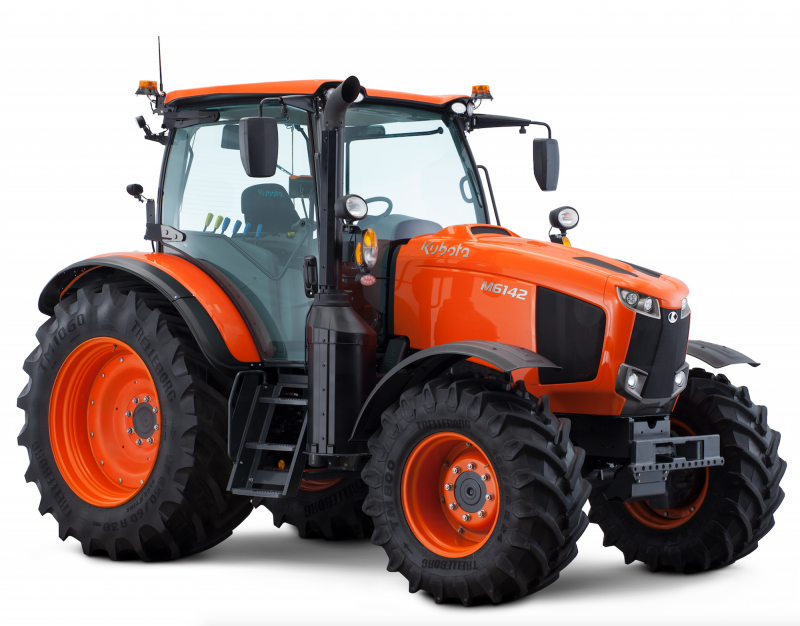    TRAKTORNJIME UPRAVLJA JEDAN ČOVJEK. SLUŽI ZA PRIJEVOZ STVARI I POLJOPRIVREDNE RADOVE NA NJIVI.UPUTE:POKAŽITE DJETETU JEDNU PO JEDNU SLIKU I DAJTE UPUTU DA IMENUJE PROMETNO SREDSTVO NA SLICI, ZAJEDNO PROČITAJTE NAZIV SLOVO PO SLOVO, A DIJETE NEKA PONAVLJA. NAKON TOGA CIJELU RIJEČ, A DIJETE NEKA PONOVI. PROČITAJTE DJETETU REČENICE ZA SVAKO PROMETNO SREDSTVO (MOŽE I NEKOLIKO PUTA).PITANJA:KOLIKO LJUDI SE MOŽE VOZITI NA MOTOCIKLU? (DVOJE)U KOJEM PRIJEVOZNOM SREDSTVU SE MOŽE VOZITI I PUTOVATI PUNO LJUDI? (AUTOBUS).KOJIM PRIJEVOZNIM SREDSTVIMA UPRAVLJA OSOBA ČIJE JE ZANIMANJE VOZAČ? (AUTOBUS, KAMION)ZA KOJE PRIJEVOZNO SREDSTVO MORAMO KUPITI KARTU? (AUTOBUS)KOJE PRIJEVOZNO  SREDSTVO SLUŽI I ZA POLJOPRIVREDNE RADOVE NA NJIVI? (TRAKTOR) 